Хохломская сельская Администрация Ковернинского муниципального  районаНижегородской областиП О С Т А НО В Л Е Н И Е   25.12.2014                                                                                      №  28 В соответствии со статьей 174 Бюджетного кодекса Российской Федерации:1. Утвердить прилагаемый среднесрочный финансовый план Хохломской сельской администрации Ковернинского муниципального района Нижегородской области на 2015 - 2017 годы.         2. Признать утратившим силу с 1 января 2015 года:         Постановление Хохломской сельской администрации Ковернинского муниципального района Нижегородской области от 25 декабря 2013 года № 28 «Об  утверждении среднесрочного финансового плана Ковернинского муниципального района на 2014 - 2016 годы»;            3. Контроль за исполнением настоящего постановления возложить на главного бухгалтера Хохломской сельской администрации Куликову С.А.Глава  Администрации 		            	                			И.Б.СмолинаОтпечатано   экз:в дело - 1в Прокуратуру- 1в АПИ -14.  в– 1Куликова2-42-15                                                                                                                                         Таблица 1УТВЕРЖДЕНПостановлением Хохломской сельской администрации Ковернинского муниципального района Нижегородской областиот 25 .12.2014 г.   № 28            Среднесрочный финансовый планХохломской сельской администрации Ковернинского муниципального района Нижегородской области на 2015 - 2017 годыОсновные параметры бюджета Хохломской сельской администрации Ковернинского муниципального  района Нижегородской области на 2015 - 2017 годытыс. рублей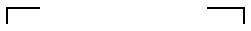 Об  утверждении среднесрочного финансового плана Хохломской сельской администрации на 2015 - 2017 годыПоказатели2013 год (отчет)2014 год (ожидаемое исполнение)2015 годПлановый периодПлановый периодПоказатели2013 год (отчет)2014 год (ожидаемое исполнение)2015 год2016 год2017 годБюджет сельской администрацииБюджет сельской администрацииБюджет сельской администрацииБюджет сельской администрацииБюджет сельской администрацииБюджет сельской администрацииДоходы всего,в том числе:4356,67190,76077,47808,18541,8Налоговые и неналоговые доходы21134256,43326,34061,83909,2Безвозмездные поступления2243,630912751,13746,34632,6Расходы всего, из них:4399,67270,76077,47808,18541,8Дефицит (-), профицит (+)-430000Таблица 2Распределение бюджетных ассигнований по разделам и подразделам Хохломскойсельской администрации на 2015 - 2017 годыРаспределение бюджетных ассигнований по разделам и подразделам Хохломскойсельской администрации на 2015 - 2017 годыРаспределение бюджетных ассигнований по разделам и подразделам Хохломскойсельской администрации на 2015 - 2017 годыРаспределение бюджетных ассигнований по разделам и подразделам Хохломскойсельской администрации на 2015 - 2017 годыРаспределение бюджетных ассигнований по разделам и подразделам Хохломскойсельской администрации на 2015 - 2017 годыРаспределение бюджетных ассигнований по разделам и подразделам Хохломскойсельской администрации на 2015 - 2017 годыРаспределение бюджетных ассигнований по разделам и подразделам Хохломскойсельской администрации на 2015 - 2017 годыРаспределение бюджетных ассигнований по разделам и подразделам Хохломскойсельской администрации на 2015 - 2017 годыРаспределение бюджетных ассигнований по разделам и подразделам Хохломскойсельской администрации на 2015 - 2017 годытыс.руб.НаименованиеКод бюджетной классификацииКод бюджетной классификацииКод бюджетной классификацииКод бюджетной классификацииКод бюджетной классификации2015 годПлановый периодПлановый периодНаименованиеведомстворазделподразделцелевая статья расходоввид расходов2015 год2016 год2017 годВсего расходов6077,47808,18541,8Хохломская сельская администрация487Общегосударственные вопросы0100000 00000001718,82206,02404,5Функционирование Правительства Российской Федерации, высших исполнительных органов государственной власти субъектов Российской Федерации, местных администраций0104000 00000001718,82206,02404,5Руководство и управление в сфере установленных функций органов государственной власти субъектов Российской Федерации и органов местного самоуправления010477700000001718,82206,02404,5Расходы на обеспечение функций муниципальных органов010477700190001150,81478,01611,0Расходы на выплаты персоналу в целях обеспечения выполнения функций органами местного самоуправления, казенными учреждениями010477 7 0019100895,01149,01252,0Закупка товаров, работ и услуг для муниципальных  нужд010477 7 0019200245,6315,0343,0Иные межбюджетные трансферты010477 7 001980010,214,016,0Глава местной администрации (исполнительно-распорядительного органа муниципального образования)010477 7 0800000568,0728,0793,5Расходы на выплаты персоналу в целях обеспечения выполнения функций органами местного самоуправления, казенными учреждениями010477 7 0800100568,0728,0793,5Национальная оборона0200000 0000000170,4175,9192,0Мобилизационная и вневойсковая подготовка0203000 0000000170,4175,9192,0Субвенции на обеспечение поселений, входящих в состав муниципальных районов Нижегородской области, субвенциями из областного фонда компенсаций на осуществление государственных полномочий Российской Федерации по первичному воинскому учету на территориях, где отсутствуют военные комиссариаты020377 7 5118000170,4175,9192,0Расходы на выплаты персоналу в целях обеспечения выполнения функций органами местного самоуправления, казенными учреждениями020377 7 5118100160,0164,9180,4Закупка товаров, работ и услуг для муниципальных  нужд2377 7 511820010,411,011,6Национальная безопасность и правоохранительная деятельность0300000 0000000800,01047,51146,0Обеспечение пожарной безопасности0310000 0000000800,01047,51146,0Расходы на обеспечение деятельности муниципальных учреждений031077700590008001047,51146,0Расходы на выплаты персоналу в целях обеспечения выполнения функций органами местного самоуправления, казенными учреждениями03107770059100547937,41025,5Закупка товаров, работ и услуг для муниципальных  нужд03107770059200253100,0120,5Дорожное хозяйство (дорожные фонды)0409000 00000001694,32300,01978,1Выполнение работ по содержанию автомобильных дорог и искусственных сооружений на них 04097772050000270,0346,1378,6Закупка товаров, работ и услуг для муниципальных нужд04097772050200270,0346,1378,6Выполнение работ по ремонту автомобильных дорог и искусственных сооружений на них040977720600001424,31953,91599,5Закупка товаров, работ и услуг для муниципальных нужд040977720602001424,31953,91599,5Жилищно-коммунальное хозяйство0500000 00000001679,92061,72802,2Коммунальное хозяйство0502000 0000000144,0152,9167,0Поддержка коммунального хозяйства05027770000000144,0152,9167,0Закупка товаров, работ и услуг для муниципальных нужд05027770500200144,0152,9167,0Благоустройство0503000 00000001535,91908,82635,2Благоустройство050377000000001535,91908,82635,2Уличное освещение05037770100000785833,7884,5Расходы на выплаты персоналу в целях обеспечения выполнения функций муниципальными органами, казенными учреждениями, органами управления  государственными  внебюджетными фондами050377701001004350,048,4Закупка товаров, работ и услуг для муниципальных  нужд05037770100200742783,7836,1Уборка улиц  и тротуаров050377702000003138,041,6Расходы на выплаты персоналу в целях обеспечения выполнения функций муниципальными органами, казенными учреждениями, органами управления  государственными  внебюджетными фондами050377702001003035,036,6Закупка товаров, работ и услуг для муниципальных  нужд0503777020020013,05,0 Содержание мест захоронения05037770400000710,011,3Закупка товаров, работ и услуг для муниципальных нужд05037770400200710,011,3Прочие мероприятия по благоустройству 05037770503000712,91027,11697,8Закупка товаров, работ и услуг для муниципальных нужд05037770503200712,91027,11697,8Культура и кинематография0800000 000000010,012,013,0Культура 0801000 000000010,012,013,0Непрограммные расходы0801770000000010,012,013,0Непрограммное направление деятельности0801777000000010,012,013,0Мероприятия в сфере культуры и кинематографии0801777252200010,012,013,0Закупка товаров, работ и услуг для муниципальных нужд0801777252220010,012,013,0Физическая культура и спорт  1100000 00000004,05,06,0Массовый спорт1102000 00000004,05,06,0Непрограммные расходы1102770 00000004,05,06,0Непрограммное направление деятельности110277700000004,05,06,0Мероприятия в области спорта,  физической культуры и туризма110277725270004,05,06,0Закупка товаров, работ и услуг для муниципальных нужд110277725272004,05,06,0